    RABEE 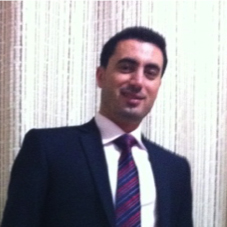 
Birth Date: 			January 1, 1981Birth Place:			Sweida, SyriaNationality: 			Syrian Marital Status: 		Married.Email Address:		rabee.261372@2freemail.com 
OBJECTIVES
  Obtaining a position in professional organization where I can use my experience in the field of     logistics, shipping, transport, customs activities, etc.  Support in developing and implementing Logistics plans in line with corporate Logistics    strategy in order to support the achievement of overall business objectives.
EDUCATIONCollege:			Damascus University           Course:			Business Administration – 2004Certification:			College DiplomaSecondary:			High Commercial School – 2000Certification:			Secondary DiplomaSKILLSLanguages & Fluency: 	English: reading, writing, speaking – Fluent				Arabic: reading, writing, speaking – Fluent (mother tongue)Driver’s licence:		UAE / Dubai   22/01/2007Proficient in the following MS Office Programs – Microsoft Word, Microsoft Excel.Knowledge in the use of the Internet and Logistics Application software.Execution of all declarations on E-Clearance & Dubai Trade.Have strong interpersonal skills and high customer service orientation.Able to relate and adapt to people of all levels and different nationalities.Ability to execute assigned duties under high pressure and workload.Enthusiastic, energetic, loyal, and motivated.Ability to lead, mentor, co-ordinate and motivate operation team members to deliver shipping excellence on multiple projects and on a highly strategic level.Provide mentoring and training of personnel in all aspects of shipping and related customs procedures.WORK EXPERIENCEJanuary 04, 2016 to Present           Logistics Manager                                                            Ghorayeb International Freight Forwarding Co LLC				            Dubai Investment Park 1  Warehouse FG7Duties and Responsibilities: Strategically plan and manage logistics, transportation and customer servicesDirect, optimize and coordinate full order cycle of the customer.Liaise and negotiate with operations on shipment schedule.Responsible on the customs clearance, customs approvalResolve any arising problems or complaintsMeet cost, productivity, and accuracy and timeliness targets.	Maintain metrics and analyze data to assess performance and implement improvementsComply with laws, regulations and ISO requirementsProfessional Experience:Extensive knowledge of the freight and transport industry.Experienced in multi-drop transport management. Up to date on all UAE legislation regarding Road Transport Operations.Comprehensive understanding of Contract Law and Standard Transport Terms and Conditions.November 2011 to July 2015           Logistics Manager                                                            Middle East Luxury General Trading L.L.C.				            Dubai Mall, Dubai, UAEDuties and Responsibilities: Responsible for managing the loading of vehicles, stock and load bay areas.Planning and scheduling the delivery of goods and cargo.Identifying and delivering operational cost reduction and cost efficient initiatives.Negotiation of prices with local carriers.Ensuring that all project deadlines are met.Responsible for a team of over 20 staff, including drivers and warehouse operatives.Completing and filling compliance documentation for import, export and supply chain security.Managing supplier delivery performance and maintaining supplier contracts.Visiting Company sites and representing the Company in Exhibitions around the world. Supporting other departments within the Company, along with applying new processes and procedures.Managing import and export logistics using external distribution teams.Taking into account capacity and planning ahead accordingly.Professional Experience:Extensive knowledge of the freight and transport industry.Experienced in multi-drop transport management. Up to date on all UAE legislation regarding Road Transport Operations.Comprehensive understanding of Contract Law and Standard Transport Terms and Conditions.May 2007 to October 2011 	          Customs Clearance Executive                                                          Ghorayeb International Freight Forwarding Co. L.L.C.                               Port Saeed Street, Al Etihad bldg, Deira, Dubai, UAEDuties and Responsibilities:Receiving formalities from the Customer Service Department to be executed in both the seaport and airport. Providing guidance to the Customer Service Department and Operations according to established policies. Management of shipping resources consistent with requirements for projects, proposals and strategic initiatives including the outsourcing of additional trailers when required.Monitoring of customs clearance operations, managing any non-performance issues and reporting such instances to the Commercial Manager.Provide mentoring and training to shipping personnel in all aspects of shipping and related customs procedures.Establishing the project’s shipping strategy to be inclusive in the overall Project Procurement Execution Plan. Furthermore, to keep regularly updated on the strategic shipping plan of each shipment.Monitoring and ensuring shipping budgets are maintained and where practical generate savings.Monitoring all warehousing activities for loading and offloading of containers.Checking the physical goods at the warehouse against the packing list used to clear the shipment.  February 2006 – April 2007	Forman
Omega Engineering Dubai (LLC)	Dubai, UAE			2003 – 2004					Travel Coordinator 	Haly Travel Tours			Damascus, SyriaDuties and Responsibilities: Making guest and tourist reservations and ensuring their overall safety throughout their chosen tours.Assisting guests with all their needs and requirements during their tours, through multi-level coordination and communication with numerous individuals and agencies.2001 – 2002					Sales Assistant 	Marina Fashion			Damascus, SyriaDuties and Responsibilities: Anticipating and reacting responsively to exceed customer requirements in a friendly and approachable style. Following correct till procedures quickly and efficiently.Making use of brand guidance and information on best sellers in order to maximize sales.Assessing customer needs, then presenting offers, solutions and identifying opportunities for add-on sales and potential repeat sales.Actively seeking to maintain and improve store retail standards. TRAINING ATTENEDHuman Resource Management – November to December 2015Studied all about the fundamentals of HR management.Amongst others, trained in the fields of interviewing, recruiting, wage and labour issues, benefits and compensation, HR regulations, proper documentation and termination procedures, workforce diversity and human resource planning.Understanding and developing employee and staff management skills in both the public and private sector.Learned about brining the team together for the benefit of the company and to ensure the goals of the organization can be achieved.Directly dealing with staff issues and solving problems affecting the team.E MIRSAL 2 Course – July 2010Passing bill of entries via Dubai Customs' Online SystemINTERESTS AND HOBBIESSwimming; outdoor based adventures activities; traveling; cooking; reading.Declaration:I hereby declare that the above information given by me is true to the best of my knowledge and belief.